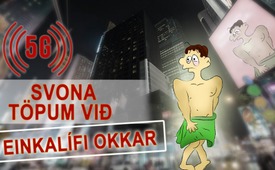 5G - Svona töpum við einkalífi okkar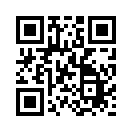 10 milljónir Kínverja eru nú á svörtum lista. Þeim er meinaður aðgangur að flugvélum og hraðlestum, geta hvorki gist á hóteli né keypt sér íbúð. Þeir geta heldur ekki tekið lán eða stofnað fyrirtæki. Þannig er virkilega þrengt að frelsi þeirra.Í auglýsingarmyndbandi frá Vodafone er nýja 5G farsímatæknin lofuð í hástert sem upplifun sem toppi allt og fyrir alla, með þeirri lokkandi framtíðarsýn að með henni verði allt lífið mun einfaldara.  Með 5G netinu fáist besta mögulega læknishjálp fyrir alla.  Þannig verði t.d. mögulegt að vera með fjar-aðgerðir gerðar af vélmennum á rauntíma og sjálfstýrðir bílar vari sjálfstætt við hættum.  Sem stendur er  sjö milljarðar tækja – aðallega snjallsímar – í notkun.  En með hinu  svokallaða „Internet of Things“ á nú tækjunum að fjölga í 500 milljarða og t.d. ísskápar, ruslatunnur, bleyjur o.s.frv., öll að tengjast hverju öðru.  Mjög stuttur tengitími, um það bil 1 millisekúnda, er fyrirhugaður þannig að framtíðarforrit og kerfi eiga samskipti og bregðast hvert við öðru nánast í rauntíma. 5G gerir skáldsögu George Orwells „1984“ að veruleika og einkalíf okkar að fortíðinni einni.
5G er grundvöllur algjörrar stýringar og eftirlits sérhverrar manneskju, því samtengdir beinar og tæki afla yfirgripsmikillar myndar um hvert og eitt okkar.  Rökstuðningur af hálfu yfirvalda og fjölmiðla er oft sá að iðnaðurinn þurfi nauðsynlega á 5G tækninni að halda.  Veigamiklum álitamálum er haldið í bakgrunni.  Hér kemur eitt dæmi:  Þessi alheims tenging í gegnum 5G þýðir fyrir iðnaðinn, verslun og handverk, að hægt er að kalla fram upplýsingar vegna þess að þær eru allar tengdar hvar sem er í heiminum, um  sérhverja framleiðslulínu, sérhvern þjark, hverja tölvu með upplýsingum um viðskiptavini og viðskiptaleyndarmál.   Hættan á tölvuþrjótaárás – og þar með að eignarhald yfir gögnum glatist – er mikil. 
Eftirfarandi dæmi frá Sjanghæ sýnir hvernig 5G tæknin ýtir meira að segja sýn George Orwells um stóra bróður inn í skuggann.  Nú þegar eru allar götur og torg vaktaðar með eftirlitsmyndavélum.  Umferðalögbrjótar eru – þökk sé samfelldu eftirlitskerfi – settir í gapastokkinn á staðnum með stórum myndbandskiltum.  Að taka upp 5G tæknina hefur samt mun víðtækari áhrif.  Risastór gagnasöfn verða sameinuð og varðveitt, sem ríkistjórnirnar geta síðan gripið til.  Út frá þessu gagnamagni er gerður prófíll um borgarana.  Árið 2018 var í Kína innleitt félagslegt lánakerfi þar sem sérhver Kínverji er metin út frá netveru sinni, félags-,  fjármála- og réttarfarslegri hegðun með félagslegum punktum og meðhöndlaður samkvæmt því.  Út frá þessum styrkleikalista, eða gæðaflokkun, er fólk flokkað í góða eða slæma borgara.  Þeim sem eignast fá félagsleg stig, - þ.e.a.s. viðkomandi hlýtur slæma flokkun – eru settar gríðarlegar takmarkanir – þar verður til andrúmsloft ótta, þar sem enginn vill verða gerður sekur. 
10 milljónir Kínverja eru nú á svörtum lista. Þeim er meinaður aðgangur að flugvélum og hraðlestum, geta hvorki gist á hóteli né keypt sér íbúð. Þeir geta heldur ekki tekið lán eða stofnað fyrirtæki. Þannig er virkilega þrengt að frelsi þeirra.
Í samantekt hefur 5G – Internet of things - í raun enga mikilvæga kosti fyrir okkur og þótt svo væri eru þeir allir á kostnað stærri galla, nefnilega algerrar stjórnunar á einkalífi okkar og persónulegum þroskaleiðum.eftir nis, csh, wok, irh, rwHeimildir:https://youtu.be/hybKIF4HhKs
https://youtu.be/y63BagtUaPs
https://youtu.be/mjDT9coZLiU
https://youtu.be/pWo9R0WpHo8Þetta gæti þér líka þótt áhugavert:#5G-ISL - www.kla.tv/5G-ISLKla.TV – Hinar fréttirnar ... frjálsar – óháðar – óritskoðaðar ...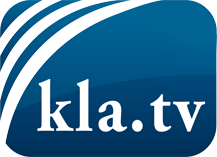 það sem fjölmiðlar ættu ekki að þegja um ...fáheyrt frá fólkinu, für das Volk ...reglulegar fréttir á www.kla.tv/isÞað borgar sig að fylgjast með!Ókeypis áskrift með mánaðarlegu fréttabréfi á netfangið
þitt færðu hér: www.kla.tv/abo-isÁbending öryggisins vegna:Mótraddir eru því miður æ oftar þaggaðar niður eða þær ritskoðaðar. Svo lengi sem flytjum ekki fréttir samkvæmt áhuga og hugmyndafræði kerfispressan getum við sífellt reikna með því að leitað sé eftir tilliástæðum til þess að loka fyrir eða valda Kla.TV skaða.Tengist því í dag óháð internetinu! Smellið hér: www.kla.tv/vernetzung&lang=isLicence:    Creative Commons leyfi sé höfundar getið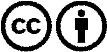 Við útbreiðslu og deilingu skal höfundar getið! Efnið má þó ekki kynna tekið úr því samhengi sem það er í.
Stofnunum reknum af opinberu fé (RÚV, GEZ, ...) er notkun óheimil án leyfis. Brot á þessum skilmálum er hægt að kæra.